附件1：电梯管理员培训班咨询微信群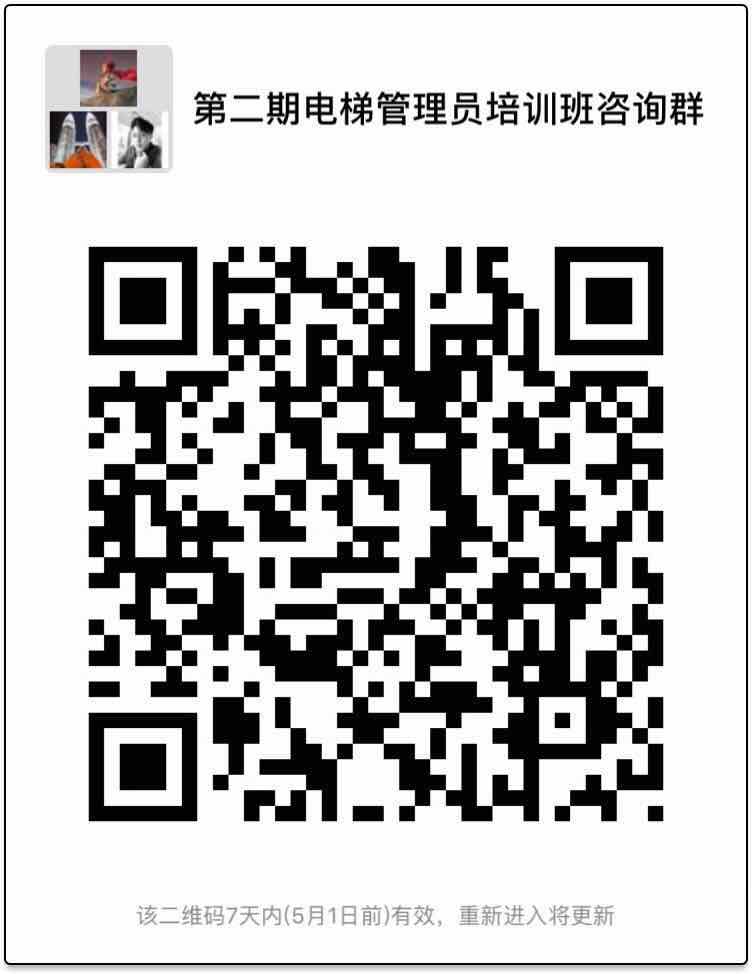 该二维码将于过期。注：如二维码过期或人数已超100人，无法扫码进入，请加微信15813688345，协会工作人员将邀请入群。附件2	电梯安全管理员培训班报名人员一览表注：该表为企业电梯管理培训人员一览表，填写前请将示例删除后，再输入实际学员信息。                        （本表可复印）附件3特种设备作业人员考核申请表（填写样式）注：1）“安全教育和培训证明、实习证明”由用人单位、专业培训机构或实习单位提供；2）作业人员被个人聘用时，需提供使用管理人的特种设备使用登记证及身份证复印件，并由使用管理人在复印件及用人单位公章处签字；3）此表不适用焊工。特种设备作业人员考核申请表注：1）“安全教育和培训证明、实习证明”由用人单位、专业培训机构或实习单位提供；2）作业人员被个人聘用时，需提供使用管理人的特种设备使用登记证及身份证复印件，并由使用管理人在复印件及用人单位公章处签字；3）此表不适用焊工。附件4培训地点交通线路图培训地址：佛山市禅城区同华路11号佛山市委党校禅城工作站2号楼地铁：同济路（由A出口至同华路右转过十字路口即至）公交：伊丹友好中心站、省交通技校站自驾：校内提供免费停车位，先到先得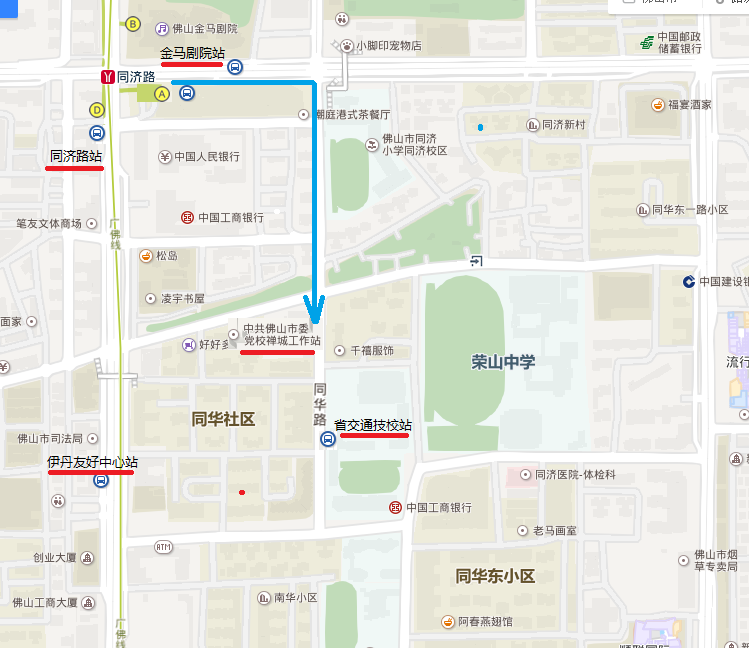 序号姓名工作单位年龄学历联系手机身份证复印件（2张）一寸免冠（3张）毕业证复印件（2张）申请表缴费方式1示例：张三佛山市XX物业管理有限公司22本科138XXXXXXXX√√√√现金23456789姓    名姓    名王XX王XX性   别性   别男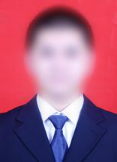 通信地址通信地址学    历学    历邮政编码邮政编码邮政编码身份证号身份证号440923198***28021X联系电话联系电话联系电话138XXXXXXXX申请考核作业种类申请考核作业种类特种设备相关管理申请考核作业项目（代号）申请考核作业项目（代号）申请考核作业项目（代号）电梯安全管理（A4）电梯安全管理（A4）是否委托考试机构办理领证手续：   是  □  否是否委托考试机构办理领证手续：   是  □  否是否委托考试机构办理领证手续：   是  □  否是否委托考试机构办理领证手续：   是  □  否是否委托考试机构办理领证手续：   是  □  否是否委托考试机构办理领证手续：   是  □  否是否委托考试机构办理领证手续：   是  □  否是否委托考试机构办理领证手续：   是  □  否工作简历安全教育培训和实习情况本人已参加                       组织的特种设备安全、技术、节能教育和培训的课程，并在                进行了该申请作业项目的实习。本人已参加                       组织的特种设备安全、技术、节能教育和培训的课程，并在                进行了该申请作业项目的实习。本人已参加                       组织的特种设备安全、技术、节能教育和培训的课程，并在                进行了该申请作业项目的实习。本人已参加                       组织的特种设备安全、技术、节能教育和培训的课程，并在                进行了该申请作业项目的实习。本人已参加                       组织的特种设备安全、技术、节能教育和培训的课程，并在                进行了该申请作业项目的实习。本人已参加                       组织的特种设备安全、技术、节能教育和培训的课程，并在                进行了该申请作业项目的实习。本人已参加                       组织的特种设备安全、技术、节能教育和培训的课程，并在                进行了该申请作业项目的实习。相关材料身份证(复印件，2份)照片（近期2寸、正面、免冠、白底彩色照片，3张)学历证明(毕业证复印件，2份)安全教育和培训证明(1份)实习证明(1份)□体检报告（仅焊工和锅炉水处理需提供）□其他声明：本人对所填写的内容和所提交材料实质内容的真实性负责。          申请人(签字)：王XX                  5 日身份证(复印件，2份)照片（近期2寸、正面、免冠、白底彩色照片，3张)学历证明(毕业证复印件，2份)安全教育和培训证明(1份)实习证明(1份)□体检报告（仅焊工和锅炉水处理需提供）□其他声明：本人对所填写的内容和所提交材料实质内容的真实性负责。          申请人(签字)：王XX                  5 日身份证(复印件，2份)照片（近期2寸、正面、免冠、白底彩色照片，3张)学历证明(毕业证复印件，2份)安全教育和培训证明(1份)实习证明(1份)□体检报告（仅焊工和锅炉水处理需提供）□其他声明：本人对所填写的内容和所提交材料实质内容的真实性负责。          申请人(签字)：王XX                  5 日身份证(复印件，2份)照片（近期2寸、正面、免冠、白底彩色照片，3张)学历证明(毕业证复印件，2份)安全教育和培训证明(1份)实习证明(1份)□体检报告（仅焊工和锅炉水处理需提供）□其他声明：本人对所填写的内容和所提交材料实质内容的真实性负责。          申请人(签字)：王XX                  5 日身份证(复印件，2份)照片（近期2寸、正面、免冠、白底彩色照片，3张)学历证明(毕业证复印件，2份)安全教育和培训证明(1份)实习证明(1份)□体检报告（仅焊工和锅炉水处理需提供）□其他声明：本人对所填写的内容和所提交材料实质内容的真实性负责。          申请人(签字)：王XX                  5 日身份证(复印件，2份)照片（近期2寸、正面、免冠、白底彩色照片，3张)学历证明(毕业证复印件，2份)安全教育和培训证明(1份)实习证明(1份)□体检报告（仅焊工和锅炉水处理需提供）□其他声明：本人对所填写的内容和所提交材料实质内容的真实性负责。          申请人(签字)：王XX                  5 日身份证(复印件，2份)照片（近期2寸、正面、免冠、白底彩色照片，3张)学历证明(毕业证复印件，2份)安全教育和培训证明(1份)实习证明(1份)□体检报告（仅焊工和锅炉水处理需提供）□其他声明：本人对所填写的内容和所提交材料实质内容的真实性负责。          申请人(签字)：王XX                  5 日相关证明该申请人经过安全教育培训，内容和课时符合相应考核大纲要求。（安全教育和培训单位公章）年    月    日该申请人经过安全教育培训，内容和课时符合相应考核大纲要求。（安全教育和培训单位公章）年    月    日该申请人经过安全教育培训，内容和课时符合相应考核大纲要求。（安全教育和培训单位公章）年    月    日该申请人经过安全教育培训，内容和课时符合相应考核大纲要求。（安全教育和培训单位公章）年    月    日该申请人身体状况适应该申请作业项目需要，并进行了该申请作业项目的实习，符合考核大纲要求。            （用人单位公章）                 年    月    日该申请人身体状况适应该申请作业项目需要，并进行了该申请作业项目的实习，符合考核大纲要求。            （用人单位公章）                 年    月    日该申请人身体状况适应该申请作业项目需要，并进行了该申请作业项目的实习，符合考核大纲要求。            （用人单位公章）                 年    月    日姓    名姓    名性   别性   别(照片)通信地址通信地址(照片)学    历学    历邮政编码邮政编码(照片)身份证号身份证号联系电话联系电话(照片)申请考核作业种类申请考核作业种类特种设备相关管理申请考核作业项目（代号）申请考核作业项目（代号）电梯安全管理（A4）电梯安全管理（A4）是否委托考试机构办理领证手续：   是  □  否是否委托考试机构办理领证手续：   是  □  否是否委托考试机构办理领证手续：   是  □  否是否委托考试机构办理领证手续：   是  □  否是否委托考试机构办理领证手续：   是  □  否是否委托考试机构办理领证手续：   是  □  否是否委托考试机构办理领证手续：   是  □  否工作简历        年至今，在                                         工作。        年至今，在                                         工作。        年至今，在                                         工作。        年至今，在                                         工作。        年至今，在                                         工作。        年至今，在                                         工作。安全教育培训和实习情况本人已参加                              组织的特种设备安全、技术、节能教育和培训的课程，并在                                      进行了该申请作业项目的实习。本人已参加                              组织的特种设备安全、技术、节能教育和培训的课程，并在                                      进行了该申请作业项目的实习。本人已参加                              组织的特种设备安全、技术、节能教育和培训的课程，并在                                      进行了该申请作业项目的实习。本人已参加                              组织的特种设备安全、技术、节能教育和培训的课程，并在                                      进行了该申请作业项目的实习。本人已参加                              组织的特种设备安全、技术、节能教育和培训的课程，并在                                      进行了该申请作业项目的实习。本人已参加                              组织的特种设备安全、技术、节能教育和培训的课程，并在                                      进行了该申请作业项目的实习。相关材料身份证(复印件，2份)照片（近期正面、免冠、白底彩色照片，3张)学历证明(毕业证复印件，2份)安全教育和培训证明(1份)实习证明(1份)□体检报告（仅焊工和锅炉水处理需提供）□其他声明：本人对所填写的内容和所提交材料实质内容的真实性负责。            申请人(签字)：                         年    月    日身份证(复印件，2份)照片（近期正面、免冠、白底彩色照片，3张)学历证明(毕业证复印件，2份)安全教育和培训证明(1份)实习证明(1份)□体检报告（仅焊工和锅炉水处理需提供）□其他声明：本人对所填写的内容和所提交材料实质内容的真实性负责。            申请人(签字)：                         年    月    日身份证(复印件，2份)照片（近期正面、免冠、白底彩色照片，3张)学历证明(毕业证复印件，2份)安全教育和培训证明(1份)实习证明(1份)□体检报告（仅焊工和锅炉水处理需提供）□其他声明：本人对所填写的内容和所提交材料实质内容的真实性负责。            申请人(签字)：                         年    月    日身份证(复印件，2份)照片（近期正面、免冠、白底彩色照片，3张)学历证明(毕业证复印件，2份)安全教育和培训证明(1份)实习证明(1份)□体检报告（仅焊工和锅炉水处理需提供）□其他声明：本人对所填写的内容和所提交材料实质内容的真实性负责。            申请人(签字)：                         年    月    日身份证(复印件，2份)照片（近期正面、免冠、白底彩色照片，3张)学历证明(毕业证复印件，2份)安全教育和培训证明(1份)实习证明(1份)□体检报告（仅焊工和锅炉水处理需提供）□其他声明：本人对所填写的内容和所提交材料实质内容的真实性负责。            申请人(签字)：                         年    月    日身份证(复印件，2份)照片（近期正面、免冠、白底彩色照片，3张)学历证明(毕业证复印件，2份)安全教育和培训证明(1份)实习证明(1份)□体检报告（仅焊工和锅炉水处理需提供）□其他声明：本人对所填写的内容和所提交材料实质内容的真实性负责。            申请人(签字)：                         年    月    日相关证明该申请人经过安全教育培训，内容和课时符合相应考核大纲要求。（安全教育和培训单位公章）年    月    日该申请人经过安全教育培训，内容和课时符合相应考核大纲要求。（安全教育和培训单位公章）年    月    日该申请人经过安全教育培训，内容和课时符合相应考核大纲要求。（安全教育和培训单位公章）年    月    日该申请人身体状况适应该申请作业项目需要，并进行了该申请作业项目的实习，符合考核大纲要求。            （用人单位公章）                 年    月    日该申请人身体状况适应该申请作业项目需要，并进行了该申请作业项目的实习，符合考核大纲要求。            （用人单位公章）                 年    月    日该申请人身体状况适应该申请作业项目需要，并进行了该申请作业项目的实习，符合考核大纲要求。            （用人单位公章）                 年    月    日